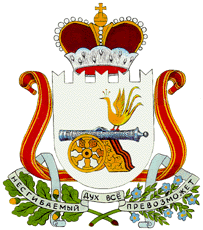 АДМИНИСТРАЦИЯ МУНИЦИПАЛЬНОГО ОБРАЗОВАНИЯ«ГЛИНКОВСКИЙ район» Смоленской областиП О С Т А Н О В Л Е Н И Е от  _27 ноября__  2023 г. №  _478_               В целях приведения нормативного правового акта в соответствии с действующим законодательством Российской Федерации          Администрация муниципального образования «Глинковский район» Смоленской области  п о с т а н о в л я е т:       1. Внести   в Административный регламент предоставления муниципальной услуги «Выдача градостроительного плана земельного участка», утвержденный постановлением Администрации муниципального образования «Глинковский район» Смоленской области от 24.05.2022 № 196 «Об утверждении Административного регламента предоставления муниципальной услуги «Выдача градостроительного плана земельного участка» на территории муниципального образования «Глинковский район» Смоленской области (в редакции постановления от 14.03.2023г. № 90) следующие изменения:        1.1. Пункт 2.17. дополнить подпунктами следующего содержания:«в) исправление технической ошибки в градостроительном плане земельного участка;г) получение дубликата градостроительного плана земельного участка.».1.2.  В пункте 2.24. слова «в течение пяти рабочих дней» заменить словами «в течение двух рабочих дней»;1.3. В пункте 2.26. слова «в течение пяти рабочих дней» заменить словами «в течение двух рабочих дней».      2.  Контроль за исполнением настоящего постановления оставляю за собой.И.о. Главы муниципального образования«Глинковский район» Смоленской области                                       Г.А. СаулинаО внесении изменений в  Административный регламент  предоставления муниципальной услуги «Выдача градостроительного  плана земельного участка»